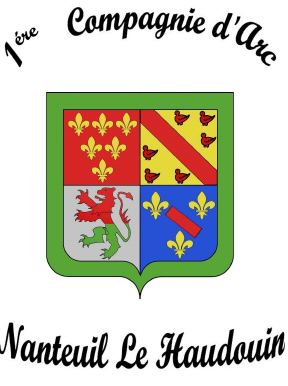 Droit à l’imageSAISON 2023/2024Je soussigné (Nom et Prénom) 	Autorise la 1ere Compagnie d’Arc de Nanteuil le Haudouin à photographier et/ou à filmer collectivement et/ou individuellement mon enfant (Nom et Prénom) 	Photographier :	□ Oui            □ NonFilmer : 	□ Oui            □ NonJ’autorise également la 1ere Compagnie d’Arc de Nanteuil le Haudouin à utiliser les photos pour son site internet, le Facebook de la compagnie ou pour toutes autres opérations promotionnelles de l’image du club.Site Internet : 	□ Oui            □ NonFacebook de la compagnie : 	□ Oui            □ NonOpérations promotionnelles de l’image du club : 	□ Oui            □ NonFait le : …… / …… / ……….A …………………..……………………………………Lu et approuvé						Signature du responsable légal